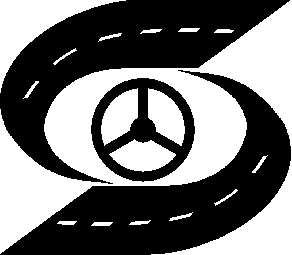 ПРОФСОЮЗНАЯ  ОРГАНИЗАЦИЯЗАО "Пассажирская автоколонна"____________________________________623270  г.Ревда   ул. Энгельса, 57Телефон: (343-97) 5-16-90,  факс:5-17-30№________  от________